Вх. № ………………………… / ……………………..З А Я В Л Е Н И ЕЗА ИЗДАВАНЕ НА ПРЕВОЗЕН БИЛЕТ ЗА ТРАНСПОРТИРАНЕ НА ДОБИТА ДЪРВЕСИНА ИЗВЪН ГОРСКИТЕ ТЕРИТОРИИ(Уникален идентификатор на административната услуга - 2068)От ……………………………………………………………………………………………..………….(посочете трите имена на физическото лице или наименованието на юридическото лице)ЕГН/ЕИК……………………………………….., постоянен/настоящ адрес или адрес на управление на юридическото лице: гр./с. ........................................................., община………………..…..………, област……………………………. ул. (ж.к.) …………………………………………............................., тел.: ………....................................., електронен адрес .............................................................................юридическото лице се представлява от …………………………………………...……………...…….…………………………………………………………………………………..………………………….(трите имена на представителя/пълномощника и ЕГН)№/дата на пълномощното ………………………………………………………….…………………….УВАЖАЕМА/И  Г-ЖО/Г-Н ……………….……………….,	Заявявам желанието си да ми бъде издаден превозен билет за транспортиране на добита дървесина извън горските територии, за която имам издадено разрешение за отсичане с №……………….. от ………………………………………Транспортирането ще се извърши в периода от ……..………… до …….….….… 20.……..………г.Желая издаденият индивидуален административен акт да бъде получен лично след маркиране на добитата дървесина преди транспортиране.Плащането ще се извърши при получаване на превозния билет. Дата: .......................................                                                      ЗАЯВИТЕЛ: .....................................	  ден, месец, година                                                                                          (подпис)                                                                                    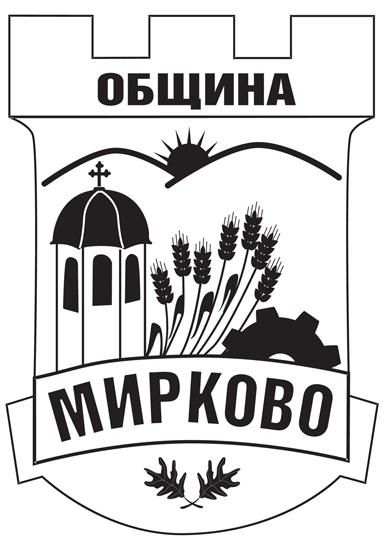 